Publicado en Madrid el 09/01/2018 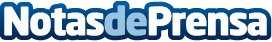 Las mejores apps de Instagram y sus trucosInstagram es una de las redes sociales preferidas tanto por sus usuarios como por los influencers y empresas que la nutren. Quiennomesigueeninstagram.com presenta las mejores utilidades para controlar la red socialDatos de contacto:quiennomesigueeninstagram.comNota de prensa publicada en: https://www.notasdeprensa.es/las-mejores-apps-de-instagram-y-sus-trucos Categorias: Telecomunicaciones Entretenimiento E-Commerce Dispositivos móviles http://www.notasdeprensa.es